Задание на 08.04.2020г. - 22.04.2020г.Для учащихся 1 «А» классаПреподаватель Хлыбова Ю. П.Работа по Прикладному творчеству «Орнамент в квадрате»Орнаментальная композиция в квадрате.Знакомство с принципами построения замкнутого орнамента в квадрате. Самостоятельное создание орнаментальной замкнутой  композиции в квадрате по схеме, выполняется поэтапно.1.Портрет компонуем в листе, уделяем внимание построению головы человека. 2. Выполняем работу простым карандашом (штриховкой).Скидывать на Viber все этапы работы. Начиная с 1 этапа (компоновка в листе карандашом).Краткие указания, прочти перед тем как перейти к работе.(Используем материалы: формат А3, простой карандаш, резинка, гуашь, кисти).Пример готовой работы: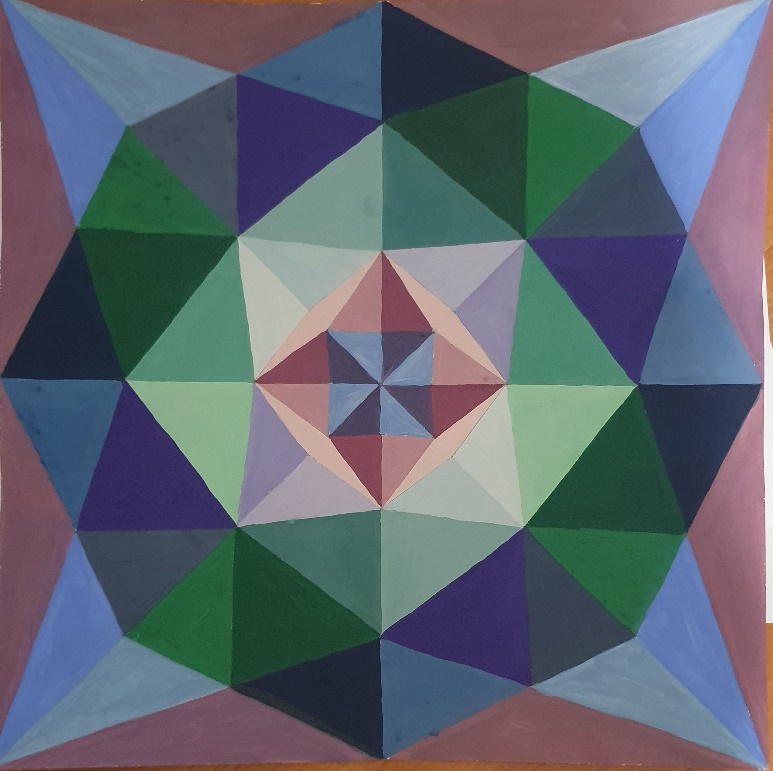 Последовательность выполнения:1. Прикладываем линейку к короткой стороне листа и отмеряем 29 см. Ставим засечку. Затем сдвигаем линейку в право и снова отмеряем 29 см и ставим засечку. Получившиеся засечки соединяем линией.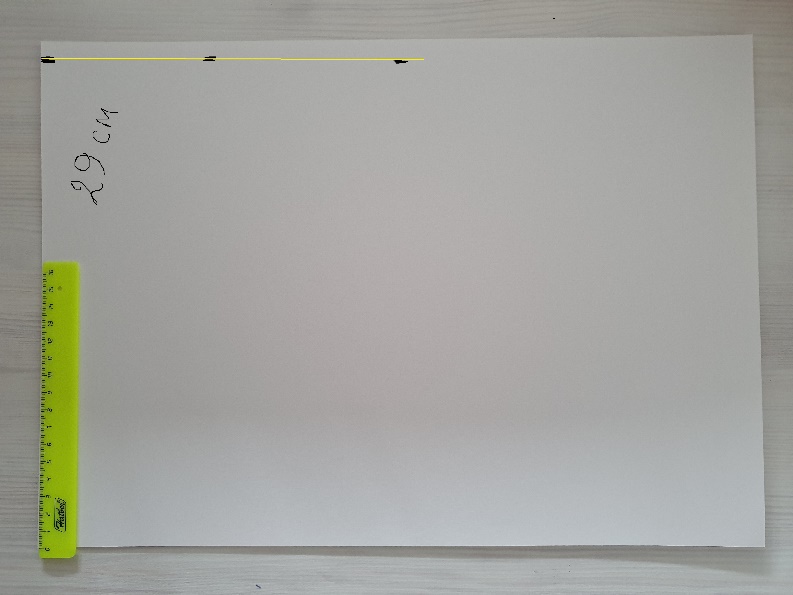 2. Прикладываем линейку к длинной стороне листа и отмеряем 29 см. Ставим засечку. Затем сдвигаем линейку вверх и снова отмеряем 29 см и ставим засечку. Получившиеся засечки соединяем линией.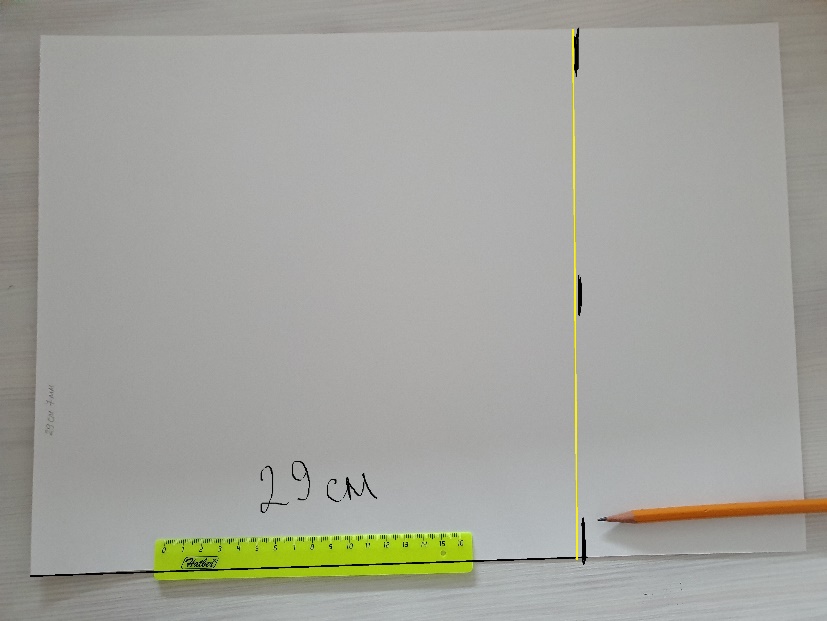 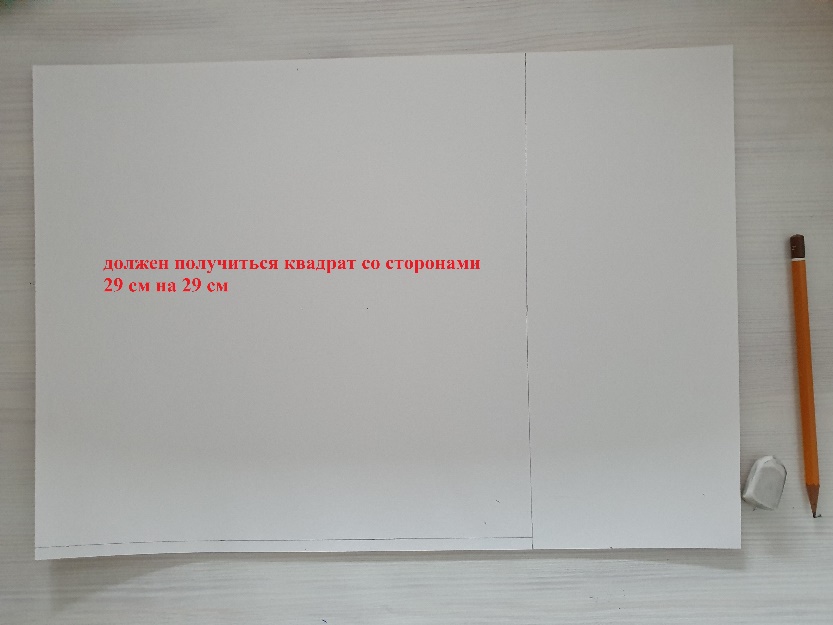 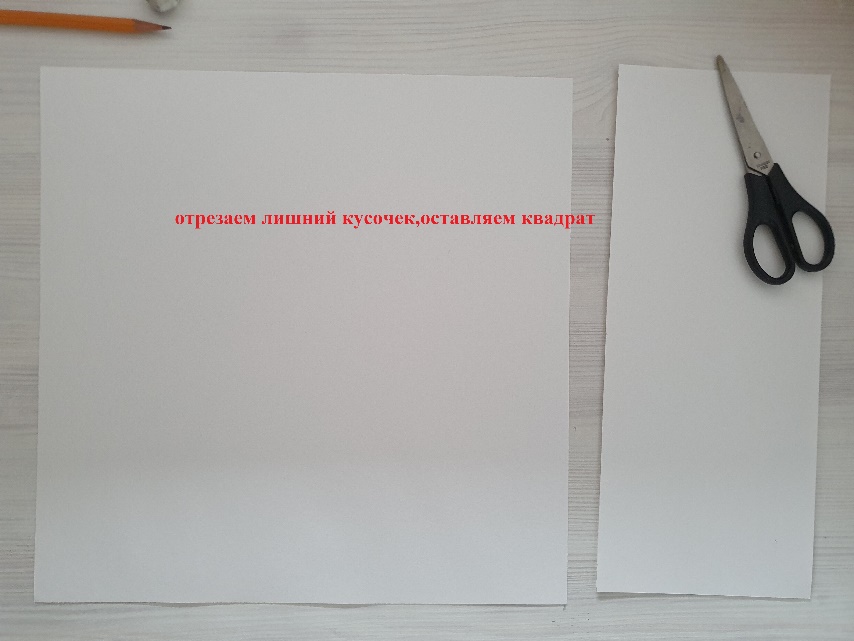 3. Отрезаем по прочерченным линиям. Должен получиться квадрат.4. Делим полученный квадрат на 4 равные части. Для этого от края листа мы отмеряем 14,5 см и проводим сначала одну линию. Затем поворачиваем квадрат и делаем тоже самое. 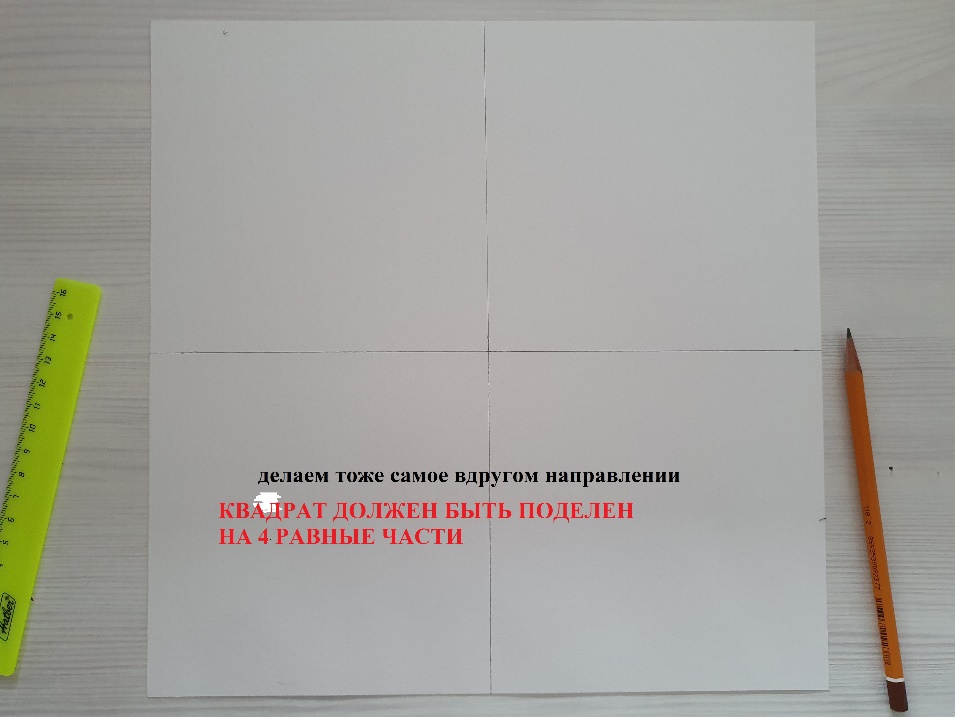 4. Далее из центра квадрата прочерчиваем диагональные линии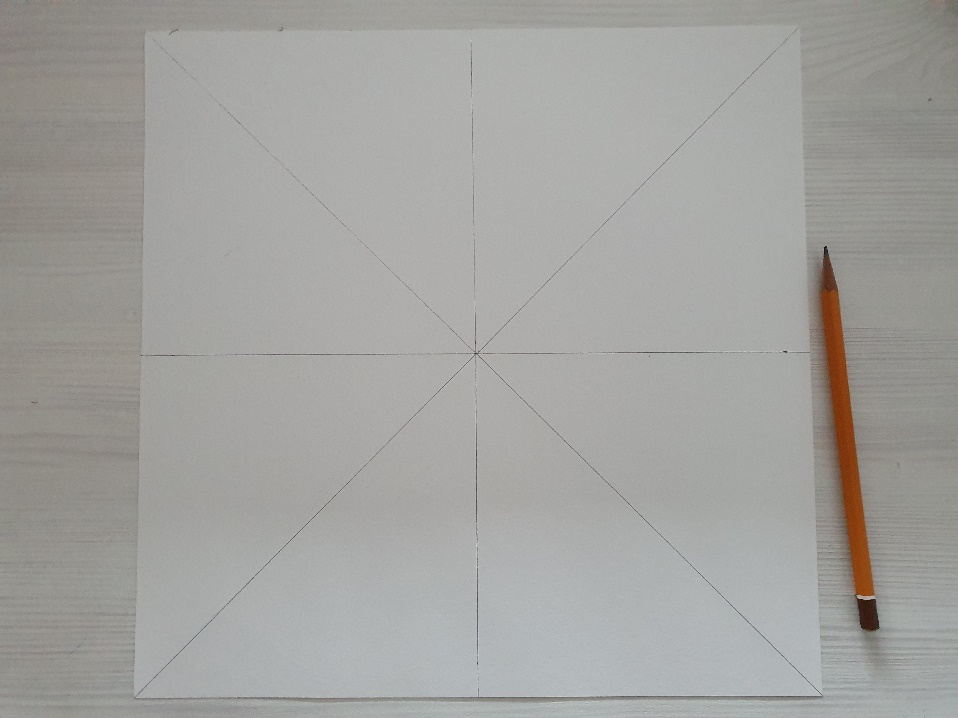 к четырем вершинам квадрата.5. На этом этапе мы создаем будущий рисунок орнамента. 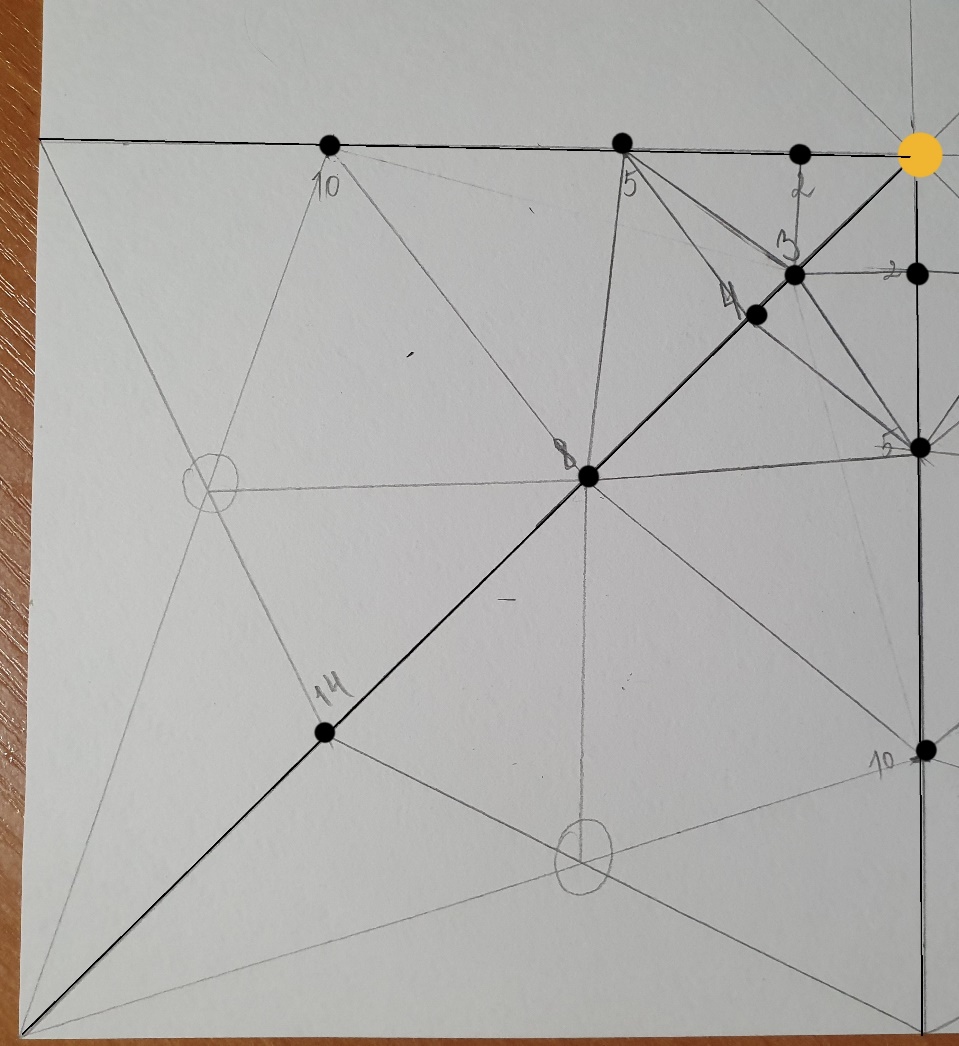 Начнем работу с левого нижнего квадрата.На горизонтальной и вертикальной линии, выходящих из центра, мы делаем засечки с одинаковым расстоянием от центра квадрата. (Допустим отмерили 1 см на горизонтальной линии, тоже самое и на вертикальной).Сделали отметки.Дальше делаем отметки на ДИАГОНАЛЬНОЙ линии. Отметки на диагональной линии не должны повторяться с теми, которые вы уже отметили на вертикальной и горизонтальной линиях.Как только у вас получились отметки, вы можете начать их соединять, применяя фантазию. У вас должен получиться какой-то геометричный рисунок.После мы начинаем повторять тоже самое в остальных квадратах.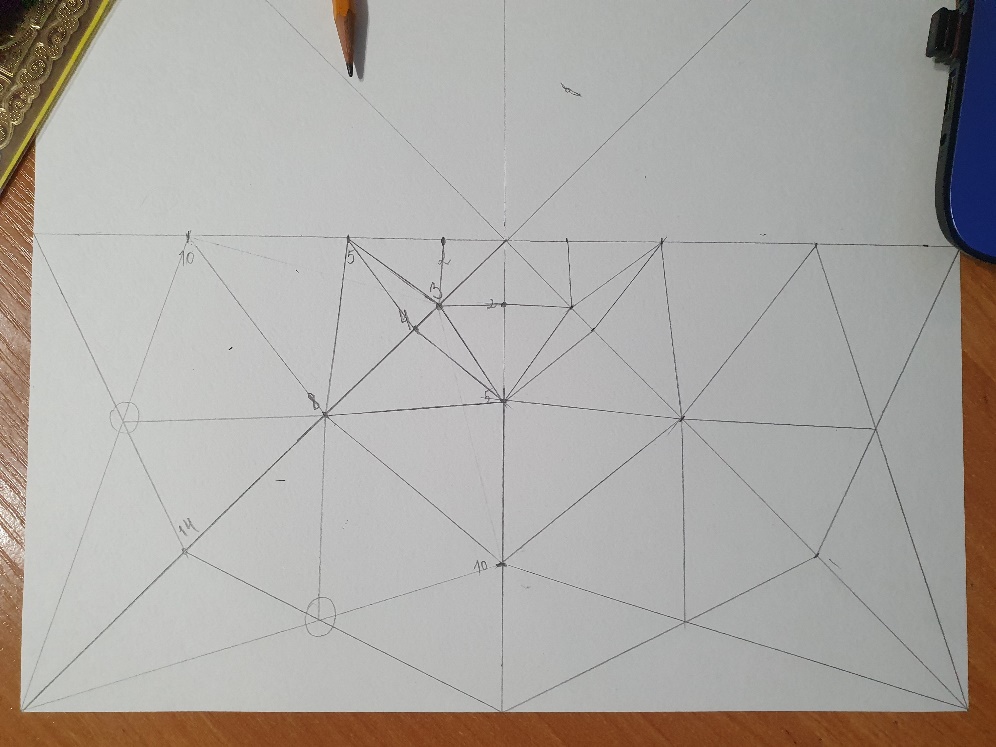 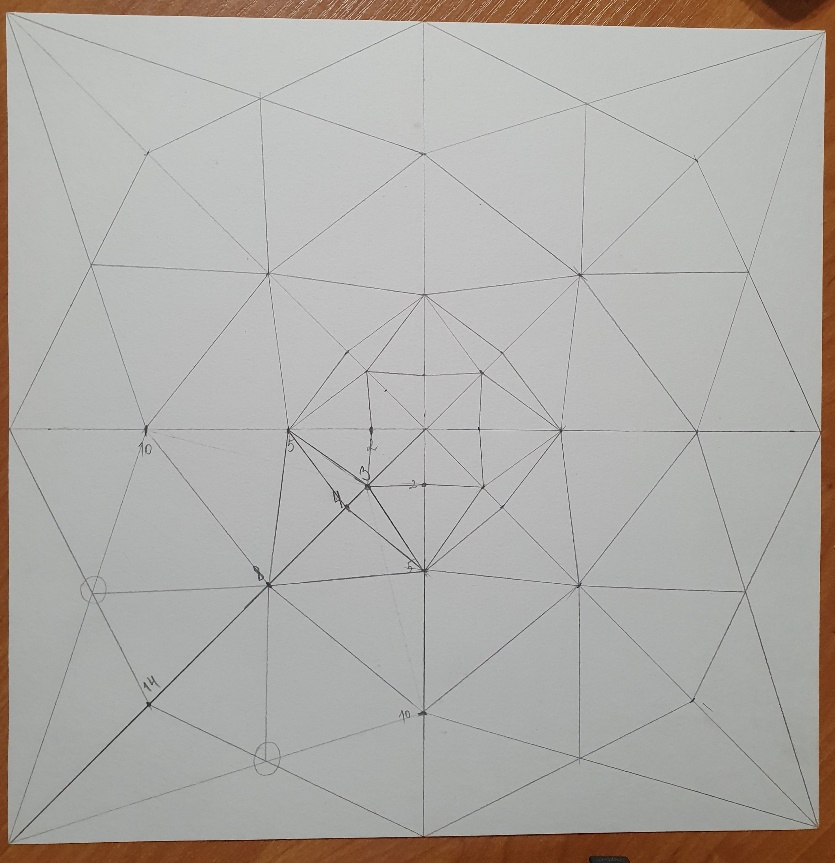 После того как вы выполнили вот такой геометричный рисунок орнамента. Приступаем к работе цветом.Выполняем орнамент в теплой или холодной гамме. Примеры цветовых палитр отправлю в группу в Вайбере.